Обоснование темы диссертационного исследования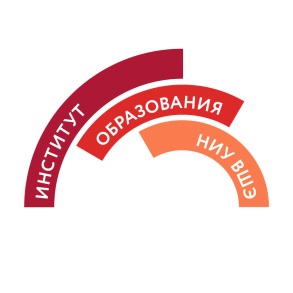 Аспирант:	_			ТЕМА{Замените инструкции в этой колонке на свой собственный текст. постарайтесь ограничиться 2-3 страницами}Практическая проблемаКакую практическую проблему образовательной практики и политики вы хотите помочь решить? Почему это важно?Теоретическая проблемаЧто мы коллективно уже знаем, и чего мы не знаем, но должны узнать, чтобы продвинуться в решении практической проблемы?ЦельЦель работы – это как-то продвинуться в решении теоретической проблемы. Формулировка цели – это объяснение того, как именно вы продвинетесь.  Используйте глаголы – выявить, установить, классифицировать, объяснить, сравнить и т.п. Исследовательские вопросыПереведите цель в вопросительную форму. На какой вопрос или 2-3 вопроса вам надо ответить, чтобы прийти к цели?Теоретическая рамка Язык какой теоретической традиции или традиций вы будете использовать? Какие концептуальные инструменты вам нужны для осмысления проблемы? На какие 3-4 основных понятия/теории будете опираться и для чего вам нужно каждое из них?Предварительная гипотезаЧто докажут ваши данные, если они выйдут как вы ожидаете? Осторожно – гипотеза должна быть фальсифицируемой! Методы и данныеЧто вы будете изучать: опишите площадки, популяции, базы данных и др. источники данных. Что вы будете делать, конкретно? Какими методами вы будете пользоваться?Новизна/ПриростЕсли все сложится наилучшим образом, что ваше исследование сможет добавить к имеющемуся знанию? Ключевая литератураНа какие основные работы вы будете прямо опираться?ФИОПодписьДата АспирантНаучный руководительРуководитель аспирантской школы